Program „Opieka 75+" na rok 2023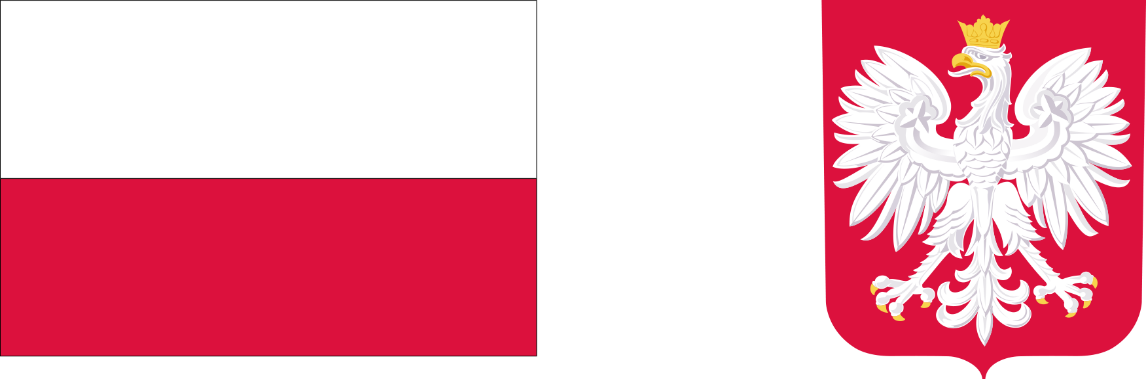 Gminny Ośrodek Pomocy Społecznej w Górze Świętej Małgorzaty realizuje kolejną edycję rządowego programu „Opieka 75 +” dofinansowanego ze środków budżetu państwa. Program zakłada wsparcie finansowe gmin w zakresie świadczenia usług opiekuńczych w miejscu zamieszkania (z wyłączeniem specjalistycznych usług opiekuńczych, w tym dla osób z zaburzeniami psychicznymi) dla osób w wieku 75 lat i więcej. Koszt realizowanego zadania  „Opieka 75+” na rok 2023 wynosi 34.800,00 zł, Wojewoda udzieli Gminie z rezerwy celowej budżetu państwa dofinansowania do 60% kosztów realizacji zadania w kwocie nie przekraczającej 20.880,00 zł. Środki własne stanowią co najmniej 40% realizacji zadania, w kwocie 13.920,00 zł.          Podstawowym celem programu jest poprawa dostępności do usług opiekuńczych dla osób w wieku 75 lat i więcej, zapewnienie ww. osobom wsparcia i pomocy adekwatnej do potrzeb wynikających z wieku i stanu zdrowia, poprawa jakości ich życia oraz umożliwienie kontaktów z otoczeniem.Program jest elementem polityki społecznej państwa w zakresie:Zapewnienia ww. osobom wsparcia i pomocy adekwatnej do potrzeb 
i możliwości wynikających z wieku i stanu zdrowia, w ramach usług opiekuńczych, 
w tym specjalistycznych usług opiekuńczych.Poprawy jakości życia osób w wieku 75 lat i więcej.Umożliwienia gminom rozszerzenia oferty usług opiekuńczych, dla osób 
w wieku 75 lat i więcej.Wsparcia finansowego gmin w wypełnianiu zadań własnych o charakterze obowiązkowym.Środki finansowe z programu mogą być przeznaczone na:dofinansowanie do usług opiekuńczych dla osób, którym przedmiotowe usługi były świadczone w ramach Programu i będą one kontynuowane w roku 2023,dofinansowanie do usług opiekuńczych dla osób, którym w roku 2022 te usługi nie były świadczone (osoby nowe),dofinansowanie do zwiększenia liczby godzin usług opiekuńczych, w tym specjalistycznych usług opiekuńczych dla osób w wieku 75 lat i więcej.Realizacja Programu została zaplanowana od 01 stycznia 2023 r. do 31 grudnia 2023 r.